NARROWS SCHOLARSHIP REQUEST FORM	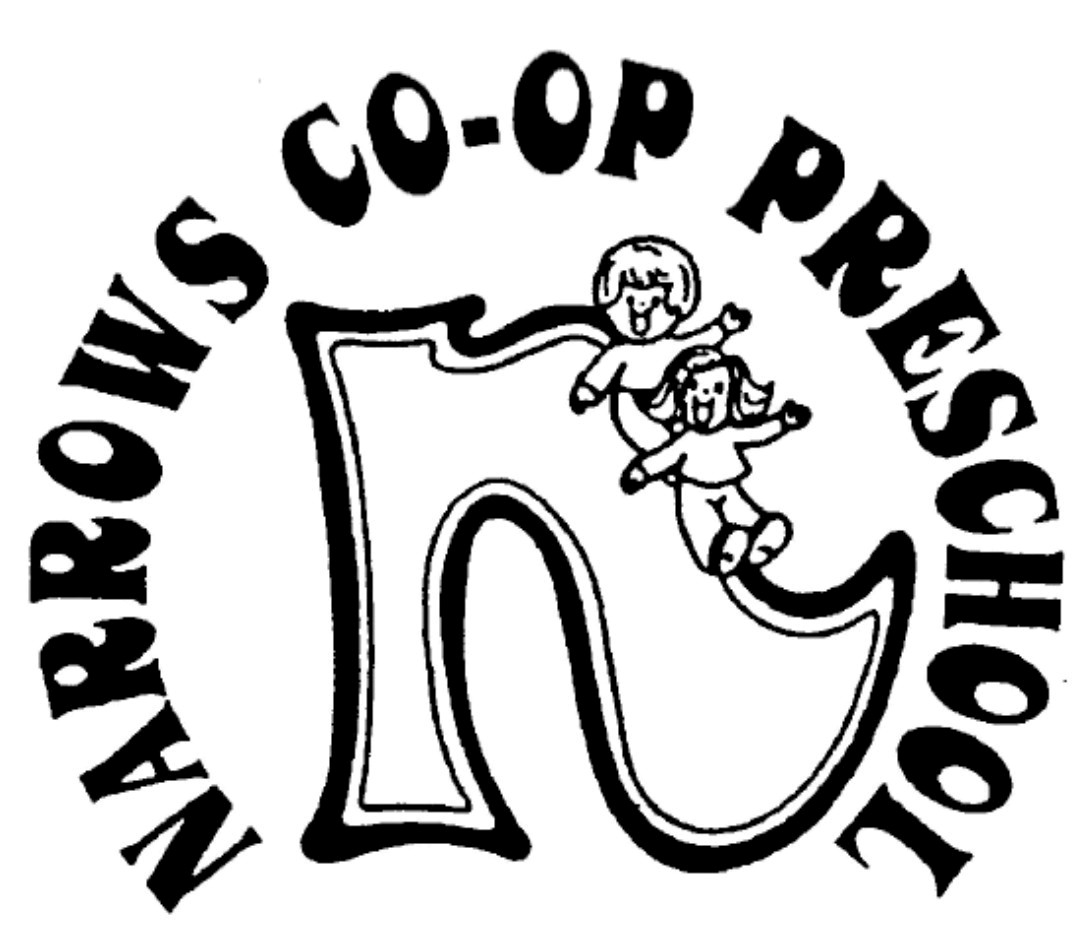 RETURN TO EITHER TREASURER OR PRESIDENT BY ORIENTATION	Date Received_______________                                    Submitted_________Parent(s) guardian requesting assistance:_Address: Phone: Name of Dependents	   Relationship     Age     Monthly Preschool Tuition/Other Expenses. ______________     _________      ____   _________________________________. ______________     _________      ____   _________________________________3. ______________     _________      ____      __________________________________4. ______________     _________      ____      __________________________________I have completed the entire application and have read the scholarship guidelines on the back of this application.  I agree that all information provided is accurate.  I also agree toFulfill all of my preschool responsibilities.Signature of Parent/Guardian_                                	Date___________Amount of scholarship requested:     (monthly)    Beginning:							                Ending in May